Муниципальное автономное дошкольное образовательное учреждение Центр развития ребенка детский сад № 50 Консультация для родителей на тему: «Безопасность детей на дорогах »Подготовила воспитатель:Филозова Лилия РустамовнаТюмень, 2022Актуальность темыСкорость движения, плотность транспортных потоков на улицах и дорогах нашей страны быстро возрастают, и будут прогрессировать в дальнейшем. Поэтому обеспечение безопасности движения становится всё более государственной задачей. Особое значение в решении этой проблемы имеет заблаговременная и правильная подготовка самых маленьких наших пешеходов – детей, которых уже сейчас за воротами дома подстерегают серьёзные трудности и опасности, и жить которым придётся при несравненно большей интенсивности автомобильного движения.Причиной дорожно-транспортных происшествий чаще всего являются сами дети. Приводит к этому незнание элементарных основ правил дорожного движения, безучастное отношение взрослых к поведению детей на проезжей части. Предоставленные самим себе дети, особенно младшего возраста, мало считаются с реальными опасностями на дороге. Объясняется это тем, что они не в состоянии правильно определить расстояние до приближающейся машины и её скорость и переоценивают собственные возможности, считают себя быстрыми и ловкими. У них ещё не выработалось способность предвидеть возможность возникновения опасности в быстро меняющейся дорожной обстановке. Поэтому они безмятежно выбегают на дорогу перед остановившейся машиной и внезапно появляются на пути у другой. Они считают вполне естественным выехать на проезжую часть на детском велосипеде или затеять здесь весёлую игру.К сожалению, многим родителям свойственно заблуждение, что ребёнка надо учить безопасному поведению на улицах ближе к тому времени, когда он пойдёт в детский сад или школу. Но так думать опасно! Ведь у детей целый комплекс привычек (незаметно для него и для нас) складывается с самого раннего детства. В том числе и манера поведения. Поэтому безопасность дошкольника во многом зависит от того какие знания в его голову заложат родители в раннем детстве. Дети в возрасте до пяти лет не осознают всю опасность окружающего мира, не могут думать наперёд, и живут только настоящим, не задумываясь о последствиях, к которым могут привести те или иные их действия. В этом возрасте очень важно обеспечить безопасность дошкольника и вложить в его голову знания о том, что следует немного анализировать свои действия и думать о последствиях.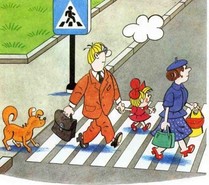 Уважаемые мамы и папы! 
Лучший способ сохранить свою жизнь и жизнь своего ребенка на дорогах - соблюдать правила дорожного движения!
Может возникнуть вопрос: зачем объяснять детям особенности движения транспорта,правила перехода улицы,если малыши переходят дорогу, только держась за руку взрослого?Быть может,не стоит забивать им голову этими правилами,пока они ещё не ходят самостоятельно по улицам,не пользуются городским транспортом?Но мы всегда должны помнить о том,что формирование сознательного поведения- это длительный процесс. Это сегодня ребёнок всюду ходит за ручку с мамой, а завтра,он станет самостоятельным пешеходом и пассажиром городского транспорта. 
Работа по обучению детей правилам грамотного и безопасного поведения на улицах города, в городском транспорте должна быть систематической. Для того, чтобы она принесла необходимые результаты, недостаточно одного занятия или беседы с детьми. И еще одно важное требование: детям недостаточно теоретических знаний, они должны применять их на практике.
В детском саду мы проводим беседы, занятия, игры, развлечения, выставки на данную тему. Но этого мало — практическое применение этих знаний целиком ложится на ваши плечи. Единство наших и ваших требований к детям — это условия безопасности наших детей!Рекомендации родителям по соблюдению правил дорожного движенияПри выходе из дома -если у подъезда дома возможно движение, сразу обратите внимание ребенка, нет ли приближающегося транспорта. Если у подъезда стоят транспортные средства или растут деревья, приостановите свое движение и оглядитесь – нет ли опасности. При движении по тротуару - придерживайтесь правой стороны. Взрослый должен находиться со стороны проезжей части. Если тротуар находится рядом с дорогой, родители должны держать ребенка за руку. Приучите ребенка, идя по тротуару, внимательно наблюдать за выездом машин со двора. Не приучайте детей выходить на проезжую часть, коляски и санки везите только по тротуару. Готовясь перейти дорогу - остановитесь, осмотрите проезжую часть. Развивайте у ребенка наблюдательность за дорогой. Подчеркивайте свои движения: поворот головы для осмотра дороги. Остановку для осмотра дороги, остановку для пропуска автомобилей. Учите ребенка всматриваться вдаль, различать приближающиеся машины. Не стойте с ребенком на краю тротуара. Обратите внимание ребенка на транспортное средство, готовящееся к повороту, расскажите о сигналах указателей поворота у машин. Покажите, как транспортное средство останавливается у перехода, как оно движется по инерции.   При переходе проезжей части - переходите дорогу только по пешеходному переходу или на перекрестке. Идите только на зеленый сигнал светофора, даже если нет машин. Выходя на проезжую часть, прекращайте разговоры. Не спешите, не бегите, переходите дорогу размеренно. Не переходите улицу под углом, объясните ребенку, что так хуже видно дорогу. Не выходите на проезжую часть с ребенком из-за транспорта или кустов, не осмотрев предварительно улицу. Не торопитесь перейти дорогу, если на другой стороне вы увидели друзей, нужный автобус, приучите ребенка, что это опасно. При переходе по нерегулируемому перекрестку -  учите ребенка внимательно следить за началом движения транспорта. Объясните ребенку, что даже на дороге, где мало машин, переходить надо осторожно, так как машина может выехать со двора, из переулка. При посадке и высадке из транспорта- выходите первыми, впереди ребенка, иначе ребенок может упасть, выбежать на проезжую часть. Подходите для посадки к двери только после полной остановки. Не садитесь в транспорт в последний момент (может прищемить дверями). Приучите ребенка быть внимательным в зоне остановки – это опасное место (плохой обзор дороги, пассажиры могут вытолкнуть ребенка на дорогу). При поездке в личном автомобиле- используйте специальные детские кресла. При ожидании транспорта - стойте только на посадочных площадках, на тротуаре или обочине. Рекомендации по формированию навыков поведения на улицахНавык переключения на улицу - подходя к дороге, остановитесь, осмотрите улицу в обоих направлениях. Навык спокойного, уверенного поведения на улице: уходя из дома, не опаздывайте, выходите заблаговременно, чтобы при спокойной ходьбе иметь запас времени. Навык переключения на самоконтроль - умение следить за своим поведением формируется ежедневно под руководством родителей. Навык предвидения опасности- ребенок должен видеть своими глазами, что за разными предметами на улице часто скрывается опасность. Важно чтобы родители были примером для детей в соблюдении правил дорожного движения. Не спешите, переходите дорогу размеренным шагом. Выходя на проезжую часть дороги, прекратите разговаривать — ребёнок должен привыкнуть, что при переходе дороги нужно сосредоточиться. Не переходите дорогу на красный или жёлтый сигнал светофора. Переходите дорогу только в местах, обозначенных дорожным знаком «Пешеходный переход». Из автобуса, троллейбуса, трамвая, такси выходите первыми. В противном случае ребёнок может упасть или побежать на проезжую часть дороги. Привлекайте ребёнка к участию в ваших наблюдениях за обстановкой на дороге: показывайте ему те машины, которые готовятся поворачивать, едут с большой скоростью и т.д. Не выходите с ребёнком из-за машины, кустов, не осмотрев предварительно дороги, — это типичная ошибка, и нельзя допускать, чтобы дети её повторяли. Не разрешайте детям играть вблизи дорог и на проезжей части улицы. Достаточно хотя бы раз в неделю в течение 10-15 минут со своим ребенком провести беседу-игру по Правилам дорожного движения, чтобы он другими глазами посмотрел на ситуацию. Такой ребенок в дальнейшем самостоятельно сумеет ориентироваться в сложной обстановке на городских магистралях.  В разгар летних каникул многие дети отправляются отдыхать за пределы города и попадают совсем в другую, непривычную для них обстановку.И если ребенок достаточно хорошо разбирается в Правилах дорожного движения, родители могут быть спокойны за него. Частой ошибкой, допускаемой в таких случаях, является неправильный подход к началу беседы. Говорить с детьми об опасностях дороги излишне строгим тоном неэффективно. В таком случае, ребенок не будет заинтересован в беседе и в результате усвоит лишь малую часть информации. Гораздо эффективнее поговорить с ребенком спокойно, выбрав момент, когда он ничем не занят и его внимание в вашем распоряжении. Перед объяснениями обозначьте важность и серьезность разговора, пусть малыш почувствует свою значимость. Его внимание возле дороги должно быть просьбой, а не требованием. Он должен понимать, что за него переживают и ему грозит опасность. Такая мотивация гораздо сильнее, чем опасения наказания или упреков.  Уважаемые родители!
Вы являетесь для детей образцом поведения. Вы — объект любви и подражания для ребенка. Это необходимо помнить всегда и тем более, когда вы делаете шаг на проезжую часть дороги вместе с малышом.
Чтобы ребенок не попал в беду, воспитывайте у него уважение к правилам дорожного движения терпеливо, ежедневно, ненавязчиво.
Ребенок должен играть только во дворе под вашим наблюдением. Он должен знать: на дорогу выходить нельзя.
Не запугивайте ребенка, а наблюдайте вместе с ним и используйте ситуацию на дороге, дворе, улице; объясните, что происходит с транспортом, пешеходами.
Развивайте у ребенка зрительную память, внимание. Для этого создавайте дома игровые ситуации.
Пусть ваш малыш сам приведет вас в детский сад и из детского сада домой.
Ваш ребенок должен знать: на дорогу выходить нельзя;дорогу можно переходить только с взрослым, держась за его руку;переходить дорогу надо по переходу спокойным шагом;пешеходы — это люди, которые идут по улице;для того чтобы был порядок на дороге, чтобы не было аварий, чтобы пешеход не попал под машину, надо подчинятся светофору: красный свет — движенья нет, желтый свет — внимание, а зеленый говорит: «Проходи -  путь открыт»;машины бывают разные (грузовые, легковые) - ими управляют водители. Для транспорта предназначено шоссе (дорога). Когда мы едем в транспорте, нас называют пассажирами. Во время езды в транспорте нельзя высовываться из окна.Памятка для родителей по обучению детей правилам дорожного движения*Не спешите, переходите дорогу размеренным шагом.*Выходя на проезжую часть дороги, прекратите разговаривать - ребёнок должен привыкнуть, что при переходе дороги нужно сосредоточиться.*Не переходите дорогу на красный или жёлтый сигнал светофора.*Переходите дорогу только в местах, обозначенных дорожным знаком «Пешеходный переход».*Из автобуса, троллейбуса, таки выходите первыми. В противном случае ребёнок может упасть или побежать на проезжую часть дороги.*Привлекайте ребёнка к участию в ваших наблюдениях за обстановкой на дороге: показывайте ему те машины, которые готовятся поворачивать, едут с большой скоростью и т. д.*Не выходите с ребёнком из-за машины, кустов, не осмотрев предварительно дороги, это типичная ошибка, и нельзя допускать, чтобы дети её повторили.*Не разрешайте детям играть вблизи дорог и на проезжей части улицы.Памятка для родителей.Список самых опасных для ребёнка предметов в доме. Розетки! Батареи, особенно в отопительный сезон (малыш может обжечься или просто засунуть туда руку или ногу!) Стелящиеся по комнате провода. Двери (малыши так любят открывать и закрывать их, что могут прищемить руку). Любая техника в доме. Кухня - самая опасная часть дома (подумайте сами, какие опасности таятся в электрическом чайнике, стиральной машине, электрической или газовой плите, стеклянной посуде,  в ведре для отходов).7.  В каждой комнате есть окно, в которое хочется заглянуть, даже если для этого нужно встать на подоконник...Скатерть на столе (ребёнок легко может потянуть за скатерть, и тогда всё, что стоит на столе, каким бы тяжелым оно не было, обязательно упадёт).Мелкие предметы (они кажутся ребёнку очень привлекательными, их хочется взять в руку, покрутить, и даже попробовать на вкус, а куда ещё может их положить ребёнок, никому не известно...)      Предлагаем вам продолжить список самим, исходя из особенностей    вашего дома, и немедленно примите все необходимые меры предосторожности!